.....................................................SAISON ........................NOM : ……………………………..............................PRÉNOM : ………………………………………….....DATE DE NAISSANCE : ……………………….ADRESSE : ……………………………………………
                    ………………………………..................CODE POSTAL : …………………...........................VILLE : …………………………………………………TÉLÉPHONE : ........................................................EMAIL : ...................................................................Étiez-vous adhérent de notre association la saison dernière ?  OUI  NONPour les mineurs :Je soussigné(e) .................................................................. (père, mère, tuteur) autorise l’enfant ci-dessus à pratiquer l’activité sportive désignée et déclare avoir pris connaissance des conditions d’assurance et du règlement intérieur.DATE				SIGNATURE.....................................................SAISON ........................Je soussigné(e), ............................................................ Président(e) de l’association ......................................................................................................................atteste que : NOM : .................................................PRENOM : ……………………………..DATE DE NAISSANCE : ....................ADRESSE : ………………………………………………………………………………………est adhérent(e) de l’association.DATE		SIGNATURE		TAMPON DE L’ASSOCIATIONVOTRE LOGOFICHE D’ADHÉSION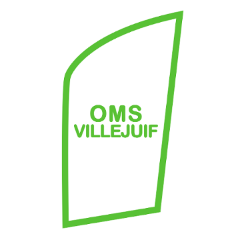 VOTRE LOGOFICHE D’ADHÉSIONCOTISATIONEQUIPEMENTSUPPLEMENT OU COURSDEDUCTION FORFAIT LOISIRS JEUNES ou COUPON SPORTTOTAL